The Compass Primary Academy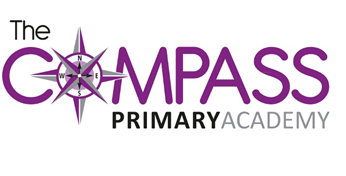 Windmill AvenueKetteringNorthantsNN15 7EAt:  01536 532707w:  www.compassprimary.org         e:  enquiries@compassprimary.org8th June 2017 Dear Parents/CarersRe: Residential Trip PGL, ClaythorpeWednesday May 2nd – Friday May 4th 2018We are pleased to inform you that enough interest has been shown for the trip to go ahead. The school will be subsidising the trip so we can now confirm the cost will be £195 per pupil.The following payments are due as below but please feel free to come in and make any payments at any time, weekly or monthly, if this helps to spread the cost.1st  payment of 	£35	due by		Friday 7th July 2017		2nd payment of 	£35 	due by		Friday 15th September 2017		3rd payment of 	£35 	due by		Friday 24th November 2017	   	4th payment of	£35	due by		Friday 26th January 2018	5th payment of   £20 	due by		Friday 20th March 2018A reminder will be sent out when the next payment is due and further details regarding kit list, activities, times and dates will be sent nearer to the trip. No outstanding balance on pupil accountThe Principal reserves the right to refuse a place to any pupil who has a substantial outstanding balance on their lunch, breakfast club or extra curriculum clubs account.Also, either on payment of the deposit or at any time thereafter.  In addition, it is expected that all accounts will be settled in full no later than one month prior to departure.Please read the Terms and Conditions overleaf and if you have any queries do not hesitate to contact the school office.Yours sincerelyJ FallowellMrs J FallowellPrincipal